ЛИЦЕНЗИЯ ПО ТУРИЗМУ 12/02151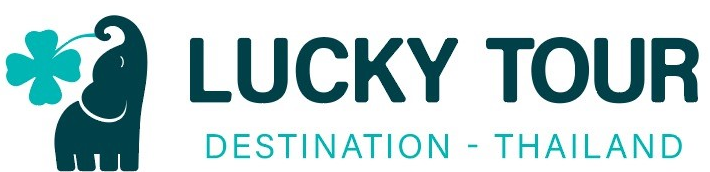 Звоните или пишите в вайбер/вотсап +66910107047 или +66972572708Цены указаны в тайских батах на человекаПрограммы по БангкокуПопулярные экскурсииПопулярные экскурсииПопулярные экскурсииЭкскурсия на Реку КвайДни проведенияВзрослый/ДетскийЭконом программа, отели Kwai Noi,Jungle view,Star hill,Green houseЕжедневно2000/1100Стандартная программа отель ParadiseЕжедневно2299/1200Рай на Реке Квай, отель Sweet Garden, ParadiseЕжедневно2500/1250Река Квай+АюттайяПн,Чт3400/1700Сабай на Реке Квай (15 спа- бассейнов) отель River Kwai Village 5*Чт, Вс4600/2700*Дети до  не занимающие отдельного места бесплатно, дети от  до  по детскому прайсу*Дети до  не занимающие отдельного места бесплатно, дети от  до  по детскому прайсу*Дети до  не занимающие отдельного места бесплатно, дети от  до  по детскому прайсуЭкскурсия в Камбоджу Ангкор Ват эконом 2* (без обеда, ужина и шоу)Ежедневно4400/3200Ангкор Ват отель 3* Ежедневно5100/4100Ангкор Ват+Пном Кулен 2*(3*)Пн,Ср,Пт,Вс5300(5900)/3300(4000)Ангкор Ват+ Храмы Большого Круга 2*(3*)Вт,Чт5300(5700)/3300(3900)Трансфер до границыЕжедневно2500*Дети до 2-х лет не занимающие отдельного места и без паспорта-бесплатно, дети от 2-х до 12-ти лет по по детскому прайсу*Дети до 2-х лет не занимающие отдельного места и без паспорта-бесплатно, дети от 2-х до 12-ти лет по по детскому прайсу*Дети до 2-х лет не занимающие отдельного места и без паспорта-бесплатно, дети от 2-х до 12-ти лет по по детскому прайсуКлассическая программа (историческая) без океанариумаЕжедневно2500/1500+ океанариумЕжедневно2900/1800+Сиам Нирамит Вт,Чт,Суб,Вс3500/1750+океанариум +Сиам Нирамит Вт,Чт,Суб,Вс4000/2000Бангкок на монетах без океанариумаВт,Чт,Суб,Вс2100/1100+ океанариумВт,Чт,Суб,Вс2700/1500+ Сиам Нирамит Вт,Чт,Суб,Вс3000/1500+ океанариум + Сиам Нирамит Вт,Чт,Суб,Вс3600/1700Бангкок на монетах Light без океанариумаПн,Ср,Пт,Вс1900/1300+ океанариумПн,Ср,Пт,Вс2500/1500+ Мадам ТюссоПн,Ср,Пт,Вс2600/1250+ океанариум + Мадам ТюссоПн,С,Пт,Вс3000/1800Бангкок экспрессЕжедневно2200/1200Вечерний БангкокПн,Чт2499/1500Бангкок по стопам ГолливудаВт,Суб2699/1250Золотое кольцо БангкокаВт,Пт2700/1900Опасный БангкокВт,Суб3000Бангкок шоппинг без океанариумаЕжедневно1400/1400Бангкок шоппинг + океанариумЕжедневно1800/1800Бангкок Рынок ЧатучакПт,Суб,Вс1000/1000Программы для всей семьиЗоопарк Кхао Кхео стандартЕжедневно500/400Зоопарк Кхао Кхео +русский гид, без шоппингаЕжедневно650/450Зоопарк Кхао Кхео ВИПСр,Пт,Суб,Вс800/500Зоопарк Кхао Кхео+аквапарк КартунЕжедневно1800Индивидуальный тур в Кхао Кхео (авто+билеты):Ежедневно2 чел21003 чел24504 чел27505 чел32506 чел3600Дискавери стандартЕжедневно1180/900Дискавери ВипСуббота1600/1200Дискавери ЛайтПн. Ср. Пт.1100/900Дискавери Вип без острова лемуровСуббота1400/1000Тигровый зоопарк (без гида)Будние дни649/399Тигровый зоопарк с гидомБудние дни850/599Тигоровый парк в Паттайе:Новорожденные тигры 1 месЕжедневно1100Младенцы 2-5 месЕжедневно900Маленькие тигры 6-12 месЕжедневно600Средние тигры 12-18 месЕжедневно700Большие тигры 19-36 месЕжедневно900Пакет (большие или младенцы+маленькие)Ежедневно1300Пакет (большие+младенцы+маленькие)Ежедневно1900Пакет (большие+средние+маленькие+младенцы)Ежедневно2600Сафари парк в Бангкоке (выезд из Паттайи)Ежедневно1399/1200Сафари парк+ужин в Байок скай (выезд из Паттайи)Ежедневно2399/2000Сафари парк в Бангкоке (выезд из Бангкока)Ежедневно2000/1900Билет в сафари парк + шоу + обед без трансфераЕжедневно1000/900Билет в сафари парк без обеда без трансфераЕжедневно650/550Тропический сад Нонг Нуч без шоуЕжедневно500/400Тропический сад Нонг Нуч с шоуЕжедневно550/450Нонг Нуч без шоуЕжедневно500/400Нонг Нуч + ужин в Паттайя ПаркеЕжедневно1100/850Нонг Нуч ВИП (без шоппинга)Ежедневно700/450Нонг Нуч + аквапарк РамаянаЕжедневно1800/1400Нонг Нуч с шоу слонов и национальным шоуЕжедневно600/450Family турПн, Чт1500/1300ОкеанариумЕжедневно449/300Индивидуальный тур в океанариум (авто+билеты)Ежедневно2 чел12003 чел15004 чел20005 чел22006 чел2600Дельфинарий только шоуЕжедневно650/600Дельфинарий шоу+купание с дельфинамиЕжедневно2700/2700Дельфинарий только купание без шоуЕжедневно2500/2500Катание на слонах 30 минутЕжедневно649/600Катание на слонах 1 часЕжедневно999/900Змеиная ферма + шоуЕжедневно250/250Змеиная ферма трансфер (для шоппинга)ЕжедневнобесплатноКрокодиловая ферма+парк миллионолетних камнейЕжедневно600/349Парк миниатюр Мини СиамЕжедневно450/300Ват ЯнЕжедневно650/450Вечерний Ват Ян + заказ на Серебряном озереЕжедневно800/500Ват Ян + аквапарк РамаянаЕжедневно1500/1250Вечерний Ват ЯнВт, Суб850/550Гербал тур Ежедневно2300/2300Семь чудес Паттайи (обзорная экскурсия)Ежедневно1100/800Храм ИстиныЕжедневно650/500Дворец Куриного короля (Бан Сукхавади)Ежедневно599/400Дворец Куринного короля + ужин + шоуЕжедневно1199/899Сад специйСр,Суб599/399Галлерея 3Д картинЕжедневно450/400Галлерея 3Д картин без трансфераЕжедневно350/250 Живая галлерея Hello Van GoghЕжедневно500/400Магический лед сиамаЕжедневно799/649Пипо-пони клуб (индивидуальный трансфер)ЕжедневноОт 1000Ферма овечекЕжедневно499/499Парк любви (Love park)Ежедневно599Дом с призракамиЕжедневно500/Острова и морские экскурсииМадагаскарПн,Ср,Пт,Сб1500/1000Три чудо островаЕжедневно1449/849Три чудо острова экстримЕжедневно2200/2200Яхта БукабуЕжедневно1950/1000Катамаран Серенити (по островам)Ежедневно2699/1349Катамаран Рамаяна (остров Ко Пай)Пн,Ср,Пт2000/1000Карибо (остров Ко Пай)Ср,Суб2300/1150ОдиссеяЕжедневно1799/700Подводная ОдиссеяПн, Чт1900/1700Изумрудный островПн,Ср,Суб1800/800Остров ПринцессыВт,Чт1900/1300Остров Ко Талу из Паттайи с обедом из морепродуктовВт, Пт1700/1100Остров Ко Талу из Паттайи с обедом из курицыЧт1400/1000Остров любви (Ко Кхам)Пн,Ср,Пт1550/800Остров удачи Ко Си ЧангЕжедневно1290/9007 островов (без морской прогулки 1000/800)Пн,Ср,Пт1500/1000Пляж танцующей девушки групповой трансферЕжедневно449/350Пляж танцующий девушки индивидуальный Ежедневно1400Военный пляж групповой трансферЕжедневно349/300Военный пляж индивидуальный трансферЕжедневно750Остров СаметСамет 1 день без обедаЕжедневно799/499Самет 1 день с обедомЕжедневно949/549Самет 1 день снорклинг + обед из морепродуктовЕжедневно1199/749Самет+ужин+шоу огня (1 день)Пн,Чт1899/1499Самет 2дня/1 ночь отель Си Бриз, без питанияЕжедневно 1599/899Самет 3дня/2ночи отель Си Бриз, без питанияЕжедневно2499/1500Самет 2дня/1ночь отель Сильвер Сент, только завтракиЕжедневно2399/1199Самет 2дня/1ночь отель Сильвер Сент, полное питаниеЕжедневно2899/1800Самет 3дня/2ночи отель Сильвер Сент, только завтракиЕжедневно3699/1900Трансферы на остров СаметМикроавтобус+ паром 1 сторона/в 2 стороныЕжедневно390/700Микроавтобус+ спидбот в одну сторону (2стороны:990/600)Ежедневно890/500Паттайя-Самет-Бангкок (микроавтобус+паром)Ежедневно990/850Остров Ко ЧангОтель Плалома клиф (Plaloma Cliff)Ежедневно2/1 эконом/люкс2450/36003/2 эконом/люкс3600/4800Отель Град КаббанаЕжедневно2/1 эконом/премиумОтель VJ Searenity Koh ChangЕжедневно2/1 эконом/люкс2750/39003/2 эконом/люкс4000/4900Трансферы на остров Ко ЧангМикроавтобус до пирса в 2 стороныЕжедневно1000Микроавтобус + паром (от отеля до отеля) 1 сторонаЕжедневно600Микроавтобус + паром (от отеля до отеля) 2 стороныЕжедневно1200Остров Ко КудОтель Клонг Хин 2дня/1 ночьЭконом программа (только завтраки)Ср,Пт,Вс3200/2000Стандартная программа (завтрак, водопад и снорклинг)Ср,Пт,Вс3600/2300ВИП программа (полное питание, водопад,снорклинг)Ср,Пт,Вс4400/3100Отель Клонг Хин 3дня/2ночиЭконом программа (только завтраки)Ср,Пт,Вс4600/2500Стандартная программа (завтрак, водопад и снорклинг)Ср,Пт,Вс5000/3800ВИП программа (полное питание, водопад,снорклинг)Ср,Пт,Вс6500/4800Трансферы на остров Ко КудМикроавтобус+ катамаран 1 сторонаЕжедневно840Микроавтобус +катамаран 2 стороныЕжедневно1680Пять островов (Тантаван) 2дня/1 ночьПрограмма с питаниемВт6500/5000Программа без питанияВт5900/4400Активный отдыхАквапарк Cartoon Network целый день без камеры хрененияЕжедневно1000/1000Аквапарк Cartoon Network целый день с камерой храненияЕжедневно1149/1000Аквапарк Ramayana целый день обез обедаЕжедневно1100/950Аквапарк Ramayana с обедомЕжедневно1350/1200Аквапарк Ramayana половина дня без обедаЕжедневно899/800Аквапарк Ramayana половина дня с обедомЕжедневно1200/1000Сиам парк в Бангкоке (трансфер+билеты)Ежедневно799/700Сиам парк + ужин Байок СкайЕжедневно1649/1500Сиам парк + трансфер + входные билеты + обедЕжедневно1000/900Сиам парк только билетыЕжедневно600/500Dream World (Тайский ДиснейЛенд) в БангкокеЕжедневно800/700Dream World + ужин Байок СкайЕжедневно1800/1500Dream World + трансфер + входные билеты + обедЕжедневно1100/1000Dream World только билетыЕжедневно700/600Новый экстрим парк - TarzanЕжедневно1799/1400Тарзан+катание на слонахЕжедневно2099/1700Дайвинг 2 погруженияЕжедневно2699Дайвинг СамесанЕжедневно3500Дайвинг для сертифицированных дайверовЕжедневно2400Квадроциклы 150 куб или 300 кубЕжедневно1599/1699Тарзанка Bandgi Jump, 1 прыжокЕжедневно2299Тарзанка Bandgi Jump с трансферомЕжедневно2799Тарзанка Bandgi Jump прыжок вдвоем без трансфераЕжедневно4400Тарзанка Bandgi Jump прыжок вдвоем с трансферомЕжедневно4900Полет ГиббонаЕжедневно3799Флай Борд (сопровождающий 300 бат)Ежедневно2499Полет на параплане над Паттайей 15 минЕжедневно2500РыбалкаМорская рыбалка на гигантовЕжедневно1800/1200Озерная рыбалкаЕжедневно999Amazon fishing parkЕжедневно4000Озерная рыбалка + морская рыбалка  2 в 1Пн,Чт2900/2200Ночная ловля кальмараСуб1399/900Подводная охотаСр,Суб3500Подводная охота ВИП(спидбот 20 футов мощностью 85 л.с.)Ср,Суб21000Подводная охота ВИП(спидбот 27 футов мощностью 200 л.с.)Ср,Суб23000Пикник у озераВт,Пт1500/1000День рыбакаПн,Чт3000Вечерние шоуХ шоу (шоу 69), дети не допускаютсяЕжедневно399Шоу Большой глаз (Big eye), дети не допускаютсяЕжедневно490Шоу трансвеститов АльказарВИП билет без трансфераЕжедневно550ВИП билет с трансферомЕжедневно649Стандартные места без трансфераЕжедневно450Стандартные места с трансферомЕжедневно599Шоу трансвеститов КолизейВИП билет без трансфераЕжедневно500ВИП билет с трансферомЕжедневно600Стандартный билет без трансфераЕжедневно400Стандартный билет с трансферомЕжедневно500Шоу трансвеститов ТиффаниСтандартные места без трансфераЕжедневно770Стандартные места с трансферомЕжедневно900ВИП билет без трансфераЕжедневно870ВИП билет с трансферомЕжедневно1100ВИП-голд без трансфераЕжедневно970ВИП-голд с трансферомЕжедневно1200Шоу КААНСтандартные места без трансфераВт,Ср,Чт,Пт,Суб,Вс900/900Стандартные места + трансферВт,Ср,Чт,Пт,Суб,Вс999/999ВИП места без трансфераВт,Ср,Чт,Пт,Суб,Вс1200/1200ВИП места с трансферомВт,Ср,Чт,Пт,Суб,Вс1299/1299Тайский боксЕжедневно1399Иллюзион шоу ВИП/стандартЕжедневно650/550Интересные программыАюттайяПн,Ср,Пт2000/1200Аюттайя лайтВт,Вс1900/1000Изумительный ТаиландЕжедневно2350/1200Изумительный Таиланд+ квадроциклыЕжедневно2749/1800Изумительный Таиланд. ЭкстримСр2700/1600Изумительный Таиланд. Экстрим+квадроциклыСр3100/1900Тайский экспрессВт,Суб3000/1700Сталкер, экскурсия из Паттайи 2дня/1ночьЧт4300/2250Сила жизни (древний город-обезьян Лопбури)Суб2700/1350Национальный парк Кхао Кхо 2дня (Над Облаками)Вт4900/2500Вечер в Старом СиамеСр, Вс2400/1200День в Старом Сиаме (без музея Эраван)Пн,Вт,Ср,Пт2200/1100Магия ВостокаВт,Чт,Вс1100/800Тайны СиамаВт,Чт2000/1000Затерянный мирЕжедневно2199/1500Национальный парк Кхао Яй 1 деньЧт2800/1400Земля королей и Альпака паркПн,Пт3100/1650Паттайские приключения + аквапарк рамаянаВт,Вс2000/1700Паттайские приключения + пляж танцующей девушкиВт,Вс1500/1200Золотой треугольник 2дня/1ночь12500/11500Магические татуировки Сак ЯнтПо запросуОт 2500Фотосессии в ПаттайеHappy hour (до трех человек)Ежедневно1900PhototourЕжедневно3900Anywhere2Ежедневно7900ExoticЕжедневно4900Свадебная церемония БуддизмПо запросу15000Комбинированная свадебная церемония Роскошь и БуддизмПо запросу24999Визовые услугиОднократная туристическая (для граждан РФ)Ср,Вс5000Однократная туристическая виза (для граждан СНГ)Ср,Вс6000Non B,O,ED (для граждан РФ)Ср,Вс6000Non B,O,ED (для граждан СНГ)Ср,Вс7000Виза-ран в КамбоджуЕжедневно2500Шоппинг в ПаттайеЮвелирная фабрика World Gems СollectionЕжедневно БесплатноЮвелирная фабрика World Gems GalleryЕжедневноБесплатноАптека Parinda (Паринда)ЕжедневноБесплатноАптека Erawadee (Эравади)ЕжедневноБесплатноМагазин косметики VitaMax (Витамакс)ЕжедневноБесплатноМагазин сувениров Lukdod shop (Лукдод)ЕжедневноБесплатноМагазин кожи ToscanaЕжедневноБесплатноМагазин кожи Vovan shop (Вован шоп)ЕжедневноБесплатноМагазин кожи Leather worldЕжедневноБесплатноФабрика изделий из латекса PatexЕжедневноБесплатно